โครงการส่งเสริมการเข้าถึงสิทธิบริการและสวัสดิการอย่างทั่วถึงและเท่าเทียมของ      ผู้พิการ ผู้ดูแลคนพิการและครอบครัวประจำปี 2562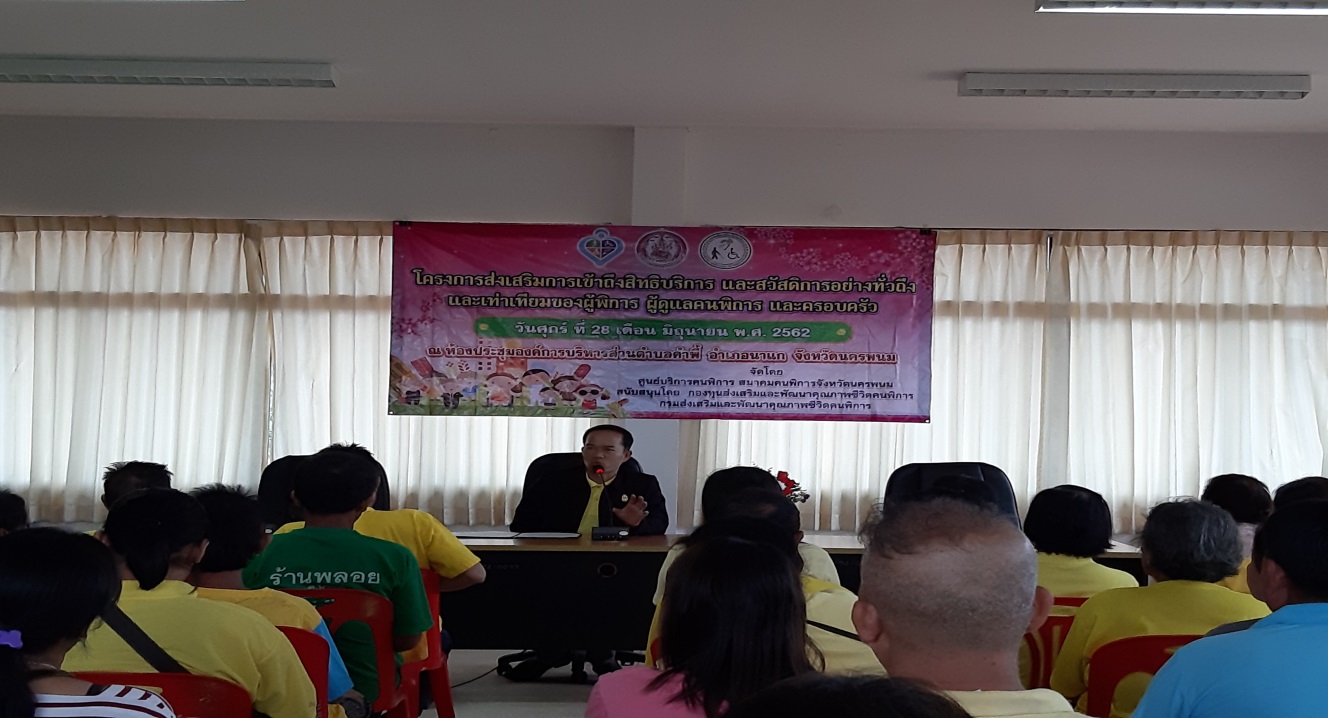 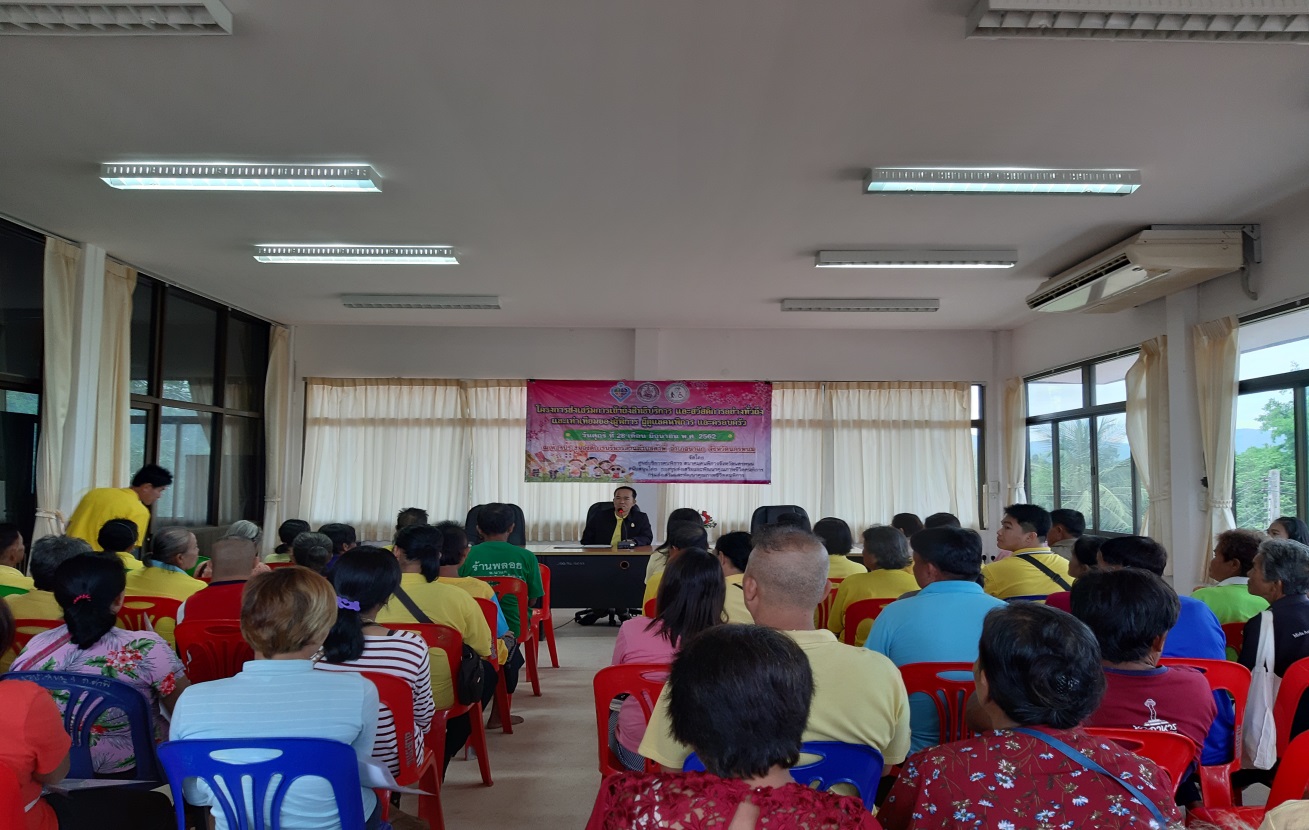 โครงการส่งเสริมการเข้าถึงสิทธิบริการและสวัสดิการอย่างทั่วถึงและเท่าเทียมของผู้พิการ ผู้ดูแลคนพิการและครอบครัวประจำปี 2562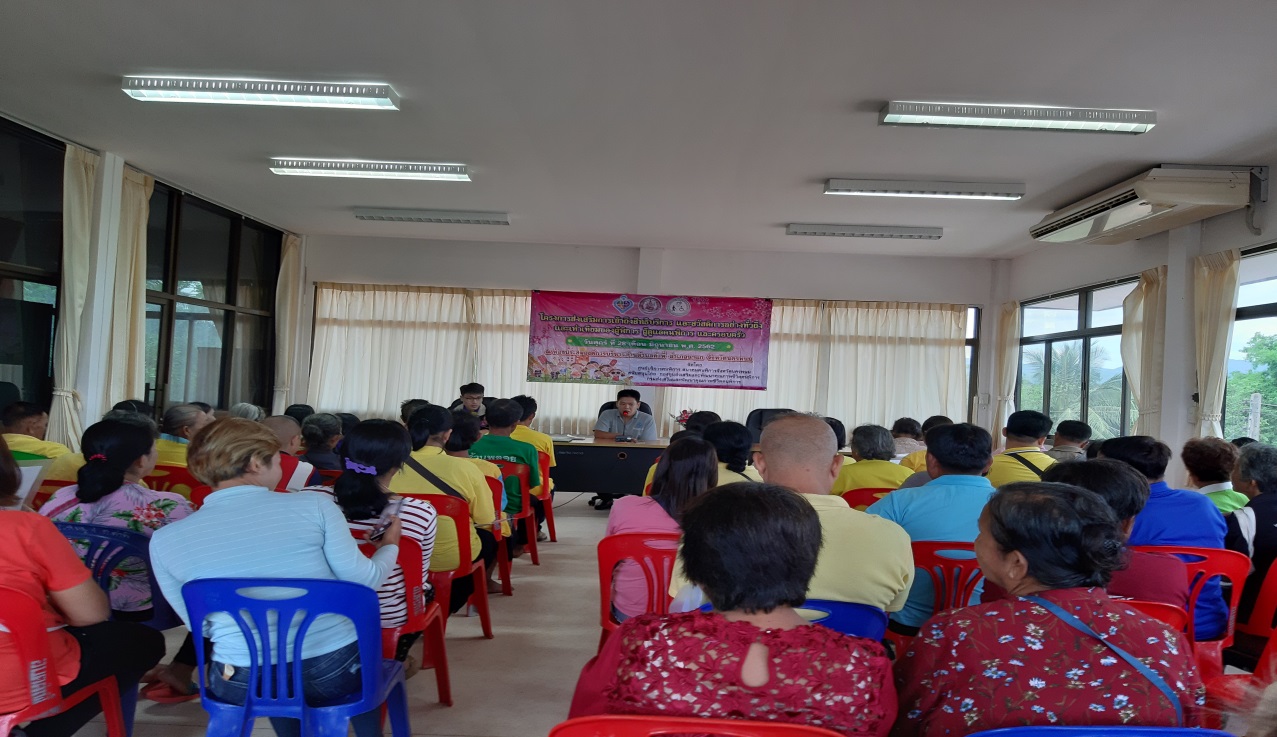 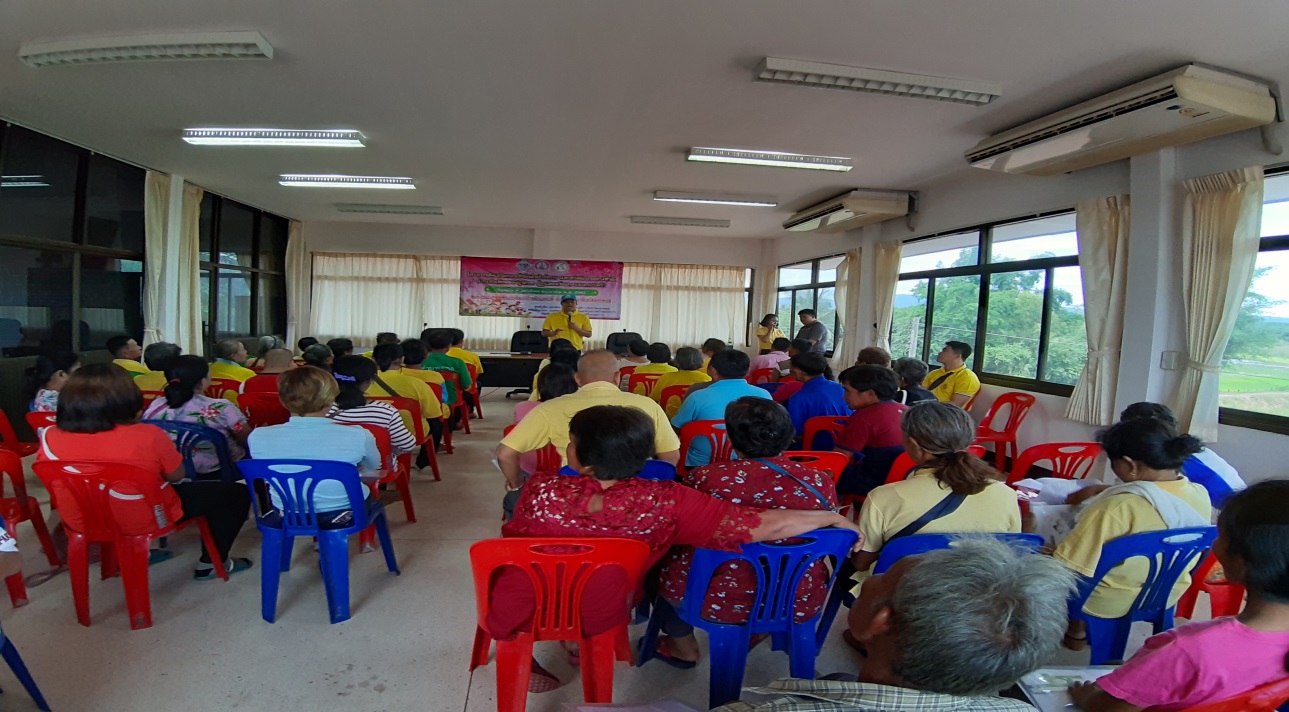 